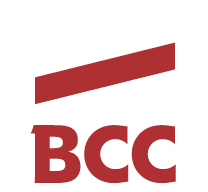 Warszawa, 29 marca 2023 r. LEX PILOT - BUDZĄCA KONTROWERSJE USTAWA ODRZUCONA PRZEZ POSŁÓWW środę 29 marca Sejmowa Komisja Cyfryzacji Innowacyjności i Nowoczesnych Technologii odrzuciła projekt Ustawy Prawo Komunikacji Elektronicznej - „lex pilot”, która miała zastąpić obowiązujące prawo telekomunikacyjne. Oznacza to, że telewizja publiczna nie będzie zajmowała pierwszych miejsc na pilotach.Ustawa Lex Pilot od wielu miesięcy budziła wyraźny sprzeciw wielu środowisk, w tym Business Centre Club, pod naciskiem których Rząd wycofać miał najbardziej kontrowersyjne zapisy, między innymi – pomysł, aby na pierwszych miejscach wszystkich operatorów znajdowały się stacje: TVP1, TVP2, TVP3, TVP Info i TVP Kultura, a także zapisy nadające Krajowej Radzie Radiofonii i Telewizji prawo do powiększenia listy stacji stosujących zasadę "must carry - must offer”. Zasada nakładać miała na operatorów płatnej telewizji obowiązek zapewnienia abonentom dostępu do określonych stacji, natomiast na nadawców - obowiązek nieodpłatnego udostępniania tych kanałów. Odrzucenie przez Komisję Sejmową ds Cyfryzacji projektu ustawy lex pilot jest bardzo dobrą wiadomością. BCC od początku sprzeciwiało się takiej ingerencji w prowadzenie działaności gospodarczej przez prywatne podmioty dostarczające obywatelom usługi telekomunikacyjne. Nie widzieliśmy w tym pomyśle poprawy dostępu do informacji, lecz próbę narzucenia odbiorcom usług państwowej telewizji, z naruszeniem zasad uczciwej konkurencji. Wyrażamy nadzieję, że ta sprawa na tym się zakończy, co będzie także z korzyścią dla wolności słowa w naszym kraju. – komentuje Łukasz Bernatowicz, prezes Związku Pracodawców Business Centre Club, przewodniczący Rady Dialogu Społecznego.***Business Centre Club (BCC)BCC to największa w kraju ustawowa organizacja indywidualnych pracodawców. Członkowie Klubu zatrudniają ponad 400 tys. pracowników, przychody firm to ponad 200 miliardów złotych, a siedziby rozlokowane są w 250 miastach. Na terenie Polski działają 22 loże regionalne. Do BCC należą przedstawiciele wszystkich branż, międzynarodowe korporacje, instytucje finansowe i ubezpieczeniowe, firmy telekomunikacyjne, najwięksi polscy producenci, uczelnie wyższe, koncerny wydawnicze i znane kancelarie prawne. Członkami BCC – klubu przedsiębiorców są także prawnicy, dziennikarze, naukowcy, wydawcy, lekarze, wojskowi i studenci. Więcej o BCC:www.bcc.org.plBusiness Centre Club w mediach społecznościowych:Linkedin: www.linkedin.com/company/business-centre-club/Facebook: www.facebook.com/businesscentreclubTwitter: www.twitter.com/BCCorgKontakt dla mediów:Open Minded Grouppr@openmindedgroup.plBCCRenata Stefanowskarenata.stefanowska@bcc.pl